AVISO DE ABERTURAAbertura de concurso de contratação de escola para Técnico EspecializadoIlda Maria Gomes Ferreira, diretora do Agrupamento de Escolas de Ferreira de Castro, Oliveira de Azeméis, informa que se encontra aberto, na respetiva aplicação informática online gerida pela Direção-Geral da Administração Escolar (DGAE), o procedimento de seleção, nos termos do Decreto-Lei 132/2012, de 27 de junho, na redação atual, referente à contratação de escola, para um contrato de Técnico Especializado, Psicólogo, a prestar funções no Agrupamento de Escolas Ferreira de Castro, Oliveira de Azeméis, com os critérios seguintes, publicados, também, na aplicação de concursos gerida pela DGAE.Horário a concurso:Um horário de 18 horas para um Técnico especializado em Psicologia para exercer funções no Agrupamento de Escolas Ferreira de Castro em Oliveira de Azeméis, ao abrigo do Plano de Desenvolvimento Pessoal, Social e Comunitário do Agrupamento:Modalidade: Contrato de trabalho a termo resolutivoDuração: ano letivo 2020/2021Critério geral de admissão:Serão admitidos a concurso técnicos com habilitação superior (Licenciatura Pré- Bolonha ou Licenciatura com Mestrado Integrado) em Psicologia, membros efetivos da Ordem dos Psicólogos Portugueses (requisito obrigatório).Critérios Específicos: Experiência em projetos de Educação Emocional/ Coaching Educativo, tendo em conta os objetivos específicos da medida a implementar.Desenvolver competências sociais e emocionais, motivação e resiliência Desenvolver competências de autorregulação emocional para facilitar o relacionamento interpessoal entre alunos, entre alunos e professores/assistentes operacionaisDiminuir comportamentos de agressividade/ indisciplina e conflitos entre alunos e entre alunos e profs Criar cenários de aprendizagem ativa assentes em comportamentos positivos Educar para os valores (empatia, respeito, gentiliza, motivação e tolerânciaProcesso de seleção dos candidatos:Nos termos do Decreto-Lei 132/2012, de 27 de junho, na redação atual, a seleção será operada pela ordenação decrescente dos candidatos numa listagem final. O valor numérico a considerar para cada candidato na listagem final será a soma dos seguintes critérios: Número de anos de experiência profissional (ponderação de 35%).Avaliação do portefólio (ponderação de 30%). C) Entrevista de avaliação de competências (ponderação de 35%).Número de anos de experiência profissional (35%).Subcritério e respetiva subponderação:Mais de 8 anos (completos) – 35 pontosDe 6 até 7 anos (completos) – 25 pontosDe 3 a 5 anos (completos) – 15 pontos 1 a 2 anos (completos) - 10 pontosSem experiência profissional – 0 pontosAvaliação do portefólio (30%).Subcritério e respetiva subponderação:1. Habilitações académicas na área da Psicologia (5 pontos):2. Classificação académica (Licenciatura, Mestrado Integrado ou Mestrado, desde que avaliado quantitativamente) do Curso habilitador ( (3 pontos)).3. Formação pós-graduada (pós-Graduação ou cursos de especialização) em área relevante para a função a desempenhar. (10 pontos).4. Formação complementar diretamente relacionada com a função a desempenhar, em horas (a indicação do número de horas deve ser explícita) (10 pontos).5. Apresentações, no âmbito da Psicologia Escolar, em congressos científicos ou redação de artigos científicos (devidamente comprovados) (2 pontos). NOTA IMPORTANTE: INCLUSÃO DE COMPROVATIVOS EM ANEXO AO PORTEFÓLIO DIGITAL Documentos de envio obrigatório, sob pena de exclusão do concurso: -Comprovativo das informações apresentadas no ponto A – Número de anos de experiência profissional inseridos na plataforma SIGRHE;-Comprovativos das informações apresentadas na Avaliação do Portefólio (pontos nos pontos 1 a 5);Não serão consideradas válidas informações não comprovadas documentalmente pelo que não serão pontuadas. Entrevista de avaliação de competências (35%).Subcritérios e respetiva subponderação:Competências de comunicação e relacionamento interpessoal (10 pontos).Experiência profissional, devidamente comprovada, em funções relevantes para a função a desempenhar (15 pontos)Competências conceptuais/ Conhecimentos especializados relevantes para a função a desempenhar (10 pontos)Operacionalização da seleção:O portefólio a enviar para o email contratacao_escola@esfcastro.pt deve ser enviado no modelo que consta na página do Agrupamento e em anexo ao presente Aviso de Abertura até à hora do fim do prazo de candidatura na aplicação de concursos da DGAE, com o seguinte título “Portefólio_Nome do Candidato” (ex. Portefólo_MariaSilva).Os documentos (lista de candidatos admitidos a concurso, a convocatória para entrevistas e a lista de colocação) serão publicadas na página do agrupamento (www. aefcastro.net).5. Fatores de exclusão: Habilitações académicas não compatíveis com a função a desempenhar.Não envio do portefólio dentro do prazo de candidatura para o email indicado.Não inclusão no portefólio digital dos documentos comprovativos indicados como obrigatórios. Não envio do portefólio no modelo estabelecido pelo Agrupamento em anexo ao presente Aviso de Abertura, ou alteração do mesmo pelo candidato.Oliveira de Azeméis, 02 de outubro de 2020A subdiretoraPortefólio digitalAgrupamento de Escolas Ferreira de Castro – Oliveira de Azeméis	Técnico de Educação Social Plano de Desenvolvimento Pessoal, Social e ComunitárioIdentificação do(a) Candidato(a):NOTA: Não é permitida a alteração de nenhum campo do presente Portefólio, com risco de exclusão do concurso.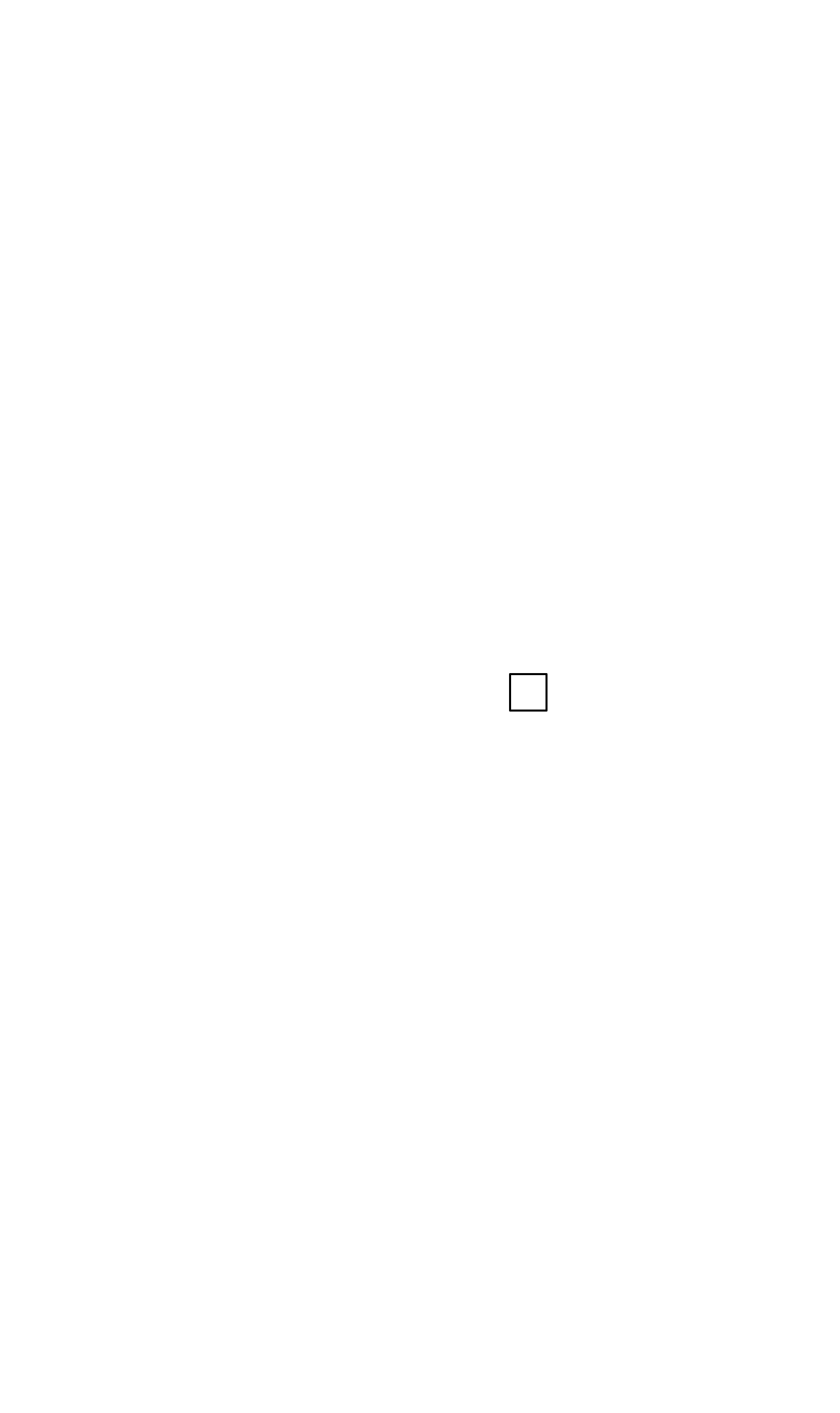 Doutoramento 5Mestrado pré Bolonha4Mestrado integrado2Licenciatura pré-Bolonha218,500  a 20,00316,500  a 18,499214,500  a 16,4991,512,500  a 14,999110 a 12,49913 ou mais formações102 formações 81 formação4Sem formação pós graduada0≥ 150 horas10≥ 100 e < 150 horas8≥ 50 e < 100 horas61 a < 50 horas3Sem formação0